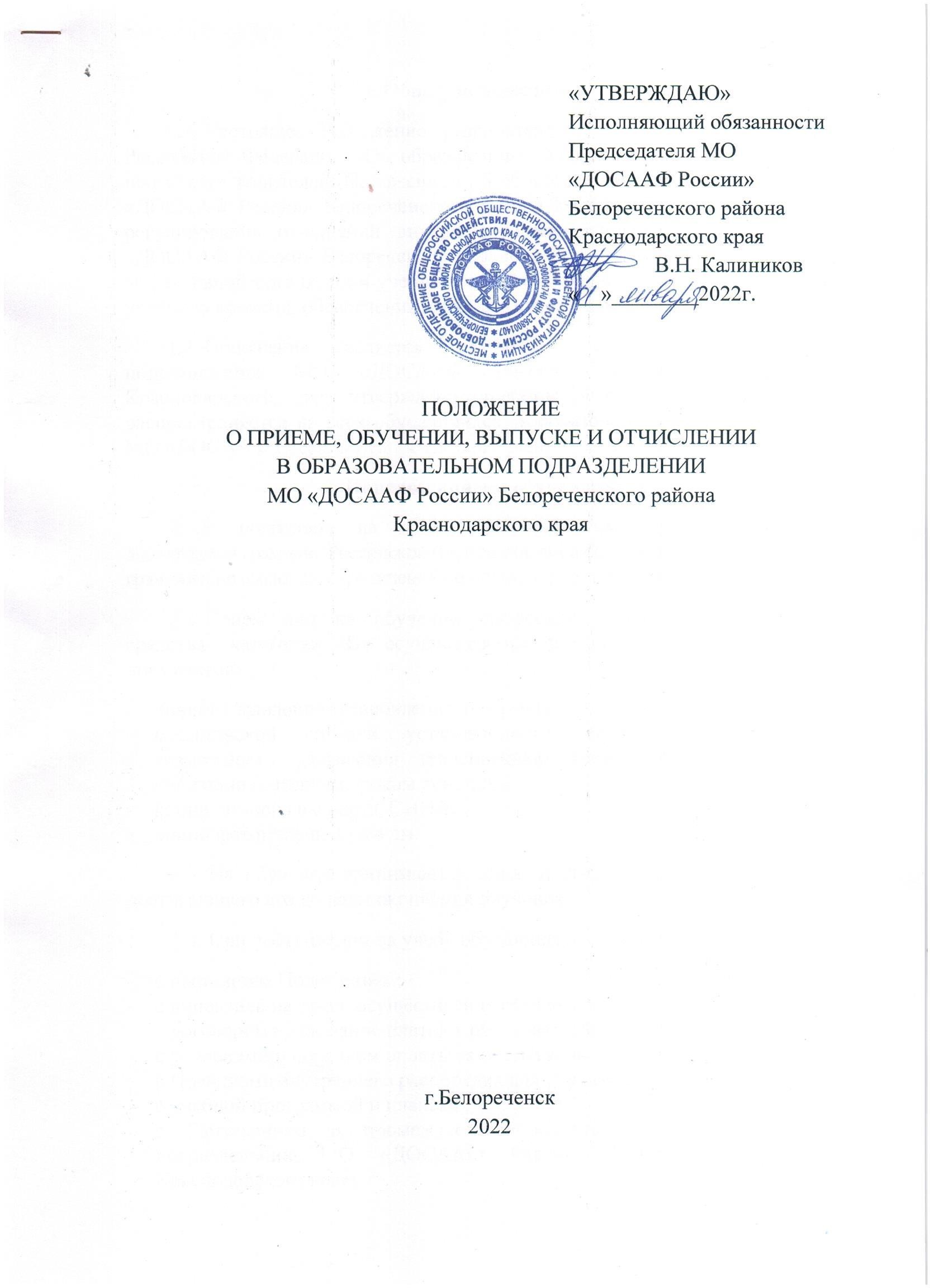 МЕСТНОЕ ОТДЕЛЕНИЕ ОБЩЕРОССИЙСКОЙ ОБЩЕСТВЕННО-ГОСУДАРСТВЕННОЙ ОРГАНИЗАЦИИ "ДОБРОВОЛЬНОЕ ОБЩЕСТВО СОДЕЙСТВИЯ АРМИИ, АВИАЦИИ И ФЛОТУ РОССИИ" БЕЛОРЕЧЕНСКОГО РАЙОНА КРАСНОДАРСКОГО КРАЯПодписано цифровой подписью: МЕСТНОЕ ОТДЕЛЕНИЕ ОБЩЕРОССИЙСКОЙ ОБЩЕСТВЕННО- ГОСУДАРСТВЕННОЙ ОРГАНИЗАЦИИ "ДОБРОВОЛЬНОЕ ОБЩЕСТВО СОДЕЙСТВИЯ АРМИИ, АВИАЦИИ И ФЛОТУ РОССИИ" БЕЛОРЕЧЕНСКОГО РАЙОНА КРАСНОДАРСКОГО КРАЯDN: 1.2.643.100.4=120A32333638303031343037, 1.2.643.100.3=120B3037353530363531343635, 1.2.643.100.1=120D31313032333030303034373430,1.2.643.3.131.1.1=120C323330333031313037333930, c=RU, st=23 Краснодарский край, l=БЕЛОРЕЧЕНСКИЙ РАЙОН, БЕЛОРЕЧЕНСК ГОРОД, street=КРАСНАЯ УЛИЦА, 50, o=МЕСТНОЕ ОТДЕЛЕНИЕ ОБЩЕРОССИЙСКОЙ ОБЩЕСТВЕННО-ГОСУДАРСТВЕННОЙ ОРГАНИЗАЦИИ "ДОБРОВОЛЬНОЕ ОБЩЕСТВО СОДЕЙСТВИЯ АРМИИ, АВИАЦИИ И ФЛОТУ РОССИИ" БЕЛОРЕЧЕНСКОГО РАЙОНА КРАСНОДАРСКОГО КРАЯ, cn=МЕСТНОЕ ОТДЕЛЕНИЕ ОБЩЕРОССИЙСКОЙ ОБЩЕСТВЕННО-ГОСУДАРСТВЕННОЙ ОРГАНИЗАЦИИ "ДОБРОВОЛЬНОЕ ОБЩЕСТВО СОДЕЙСТВИЯ АРМИИ, АВИАЦИИ И ФЛОТУ РОССИИ" БЕЛОРЕЧЕНСКОГО РАЙОНА КРАСНОДАРСКОГО КРАЯ, title=ИСПОЛНЯЮЩИЙ ОБЯЗАННОСТИ ПРЕДСЕДАТЕЛЯ, givenName=ВАЛЕРИЙ НИКОЛАЕВИЧ, sn=КАЛИНИКОВДата: 2022.05.04 13:02:03 +03'00'Общие положенияНастоящее Положение разработано в соответствии с Законом Российской Федерации «Об образовании», нормативными документами по подготовке водителей, Положением об образовательном подразделении МО«ДОСААФ России» Белореченского района Краснодарского края, с целью регулирования отношений внутри   образовательного подразделения МО«ДОСААФ России» Белореченского района Краснодарского края, создания эффективной организации учебного процесса, рационального использования учебного времени, обеспечения высокого качества оказываемых услуг.Положение является локальным актом образовательного подразделения МО «ДОСААФ России» Белореченского района Краснодарского края, утверждено приказом руководителя, его действие распространяется на всех обучающихся в образовательного подразделения МО «ДОСААФ России» Белореченского района Краснодарского края.Порядок приема обучающихсяК подготовке на право управления транспортными средствами допускаются граждане Российской Федерации, лица без гражданства, иностранные граждане, не имеющие ограничений по медицинским показаниям.Прием лиц на обучение профессии «Водитель транспортного средства» категории «В» осуществляется при представлении следующих документов:личного заявления установленного образца;медицинской справки установленного образца, подтверждающей возможность управления транспортным средством соответствующей категории (с годным сроком действия);копии личного паспорта, страховое свидетельство (СНИЛС)фотография 3 на 4 см.На обучение принимаются лица, достигшие возраста 17 лет или достигающего его до даты окончания обучения.При поступлении на учебу обучающегося знакомят:с настоящим Положением;с лицензией на право осуществления образовательной деятельности;с договором на оказание платных образовательных услуг;с условиями и порядком оплаты за оказываемые услуги;с Правилами внутреннего распорядка для обучающихся;с учебной программой и планами;с Положением о промежуточной аттестации в образовательном подразделении МО «ДОСААФ России» Белореченского района Краснодарского края;с Положением об итоговой аттестации в образовательном подразделении МО «ДОСААФ России» Белореченского района Краснодарского края;с Порядком приема экзаменов в ГИБДД;с	правилами	техники	безопасности,	санитарно-гигиеническими	и противопожарными мероприятиями и другими нормами по охране труда.После заключения договора, получения согласия на обработку и использование персональных данных обучающихся, а также внесения предварительной оплаты за обучение, издается приказ о зачислении на обучение.На каждого обучающегося заводится личное дело и индивидуальная карточка учета обучения вождению, которая выдается обучающемуся на руки и служит документом, подтверждающим фактическое проведение обучения практическому вождению. По окончании обучения личное дело и карточка учета вождения остаются в архиве образовательного подразделения МО «ДОСААФ России» Белореченского района Краснодарского края.Организация учебного процессаПодготовка водителей категории «В» осуществляется в очной или очно-заочной (вечерней) формах обучения.Учебные группы по подготовке водителей комплектуются численностью не более 30 человек, с учетом предельного контингента обучающихся, указанного в лицензии.Учебные планы и программы подготовки водителей транспортных средств разрабатываются образовательным подразделением МО «ДОСААФ России» Белореченского района Краснодарского края на основании соответствующих примерных программ, утвержденных Министерством образования РФ и согласованных с ДОБДД МВД РФ и Министерством транспорта РФ, государственных образовательных стандартов и других нормативных актов.Сроки обучения устанавливаются исходя из объемов учебных планов и программ, режимов обучения, а также от количества обучающихся и от количества мастеров производственного обучения вождению транспортных средств.Учебная нагрузка при организации занятий в форме очного обучения не должна превышать 6 часов в день и 36 часов в неделю, а в форме очно- заочного (вечернего) обучения - соответственно 4 часов и 24 часов. Режим обучения может быть ежедневным и от 2 до 6 дней в неделю.Обучение вождению проводится вне сетки учебного плана. В течение дня с одним обучаемым по вождению автомобиля, как правило,разрешается отрабатывать: на автотренажере - не более 2 часов, на учебном автомобиле не более 2 часов.Занятия в образовательном подразделении МО «ДОСААФ России» Белореченского района Краснодарского края проводятся на основании расписаний теоретических занятий и графиков учебного вождения.Основными формами обучения являются теоретические, практические и контрольные занятия.Продолжительность учебного часа теоретических и лабораторно- практических занятий - 45 минут, а практических занятий по вождению автомобиля - 60 минут, включая время на ежедневный контрольный осмотр автомобиля, постановку задач, подведение итогов, оформление документации и смену обучаемых.Режим теоретических занятий устанавливается следующий: для очной формы обучения: первая смена - начало занятий 8.00, окончание занятий 13.00; вторая смена – начало занятий 13.00, окончание занятий 17.00. Для очно-заочной (вечерней) формы обучения: начало занятий-17.00, окончание занятий 21.00.Теоретические и практические занятия проводятся преподавателем, практические занятия по вождению автомобиля проводятся мастером производственного обучения вождению транспортных средств. Практические занятия по оказанию первой помощи пострадавшим в дорожно-транспортном происшествии могут проводиться бригадным способом после изучения соответствующего теоретического материала по одной или нескольким темам.Теоретические и практические занятия проводятся в специально оборудованных классах (кабинетах) в составе учебной группы с целью изучения нового материала.Занятия по практическому вождению проводятся индивидуально с каждым обучаемым на автотренажерах, автодромах и учебных маршрутах, согласованных с органами ГИБДД.К практическому вождению, связанному с выездом на дороги общего пользования, допускаются лица, имеющие достаточные навыки первоначального управления транспортным средством (на автодроме) и прошедшие соответствующую проверку знаний Правил дорожного движения. Порядок проведения промежуточной аттестации изложен в Положении о промежуточной аттестации в образовательном подразделении МО «ДОСААФ России» Белореченского района Краснодарского края.В случае, если обучающийся показал неудовлетворительные знания или имеет недостаточные первоначальные навыки управлениятранспортным средством, ему предлагается дополнительное обучение после соответствующей дополнительной оплаты.В случае пропусков занятий по уважительной причине (болезнь, командировка, служебные и личные обстоятельства и т.п.) обучающиеся изучают пропущенную тему самостоятельно и отрабатывают ее с преподавателем дополнительно, о чем делается запись в журнале теоретического обучения. Такие занятия проводятся бесплатно.Образовательное подразделение МО «ДОСААФ России» Белореченского района Краснодарского края имеет право уведомить обучающегося о нецелесообразности дальнейшего обучения вследствие его индивидуальных особенностей, делающих невозможным или педагогически нецелесообразным дальнейшее обучение.Образовательное подразделение МО «ДОСААФ России» Белореченского района Краснодарского края отвечает за поддержание транспортных средств в технически исправном состоянии и организацию предрейсового медицинского осмотра мастеров производственного обучения вождению и водителей. Проверка технического состояния автомобилей и проведение предрейсового медицинского осмотра отражается в путевом листе.Порядок выпуска и отчисленияЛица, успешно прошедшие обучение, освоившие программу теоретического обучения и практического вождения, отработавшие все пропуски занятий по уважительной причине (о чем сделана запись в журналах теоретического обучения), допускаются к итоговой аттестации. Порядок проведения итоговой аттестации и оценки знаний обучающихся изложен в Положении об итоговой аттестации в образовательном подразделении МО «ДОСААФ России» Белореченского района Краснодарского края.Допуск к итоговой аттестации (внутреннему экзамену), а также выпуск группы проводятся на основании соответствующих приказов.По окончании обучения обучающемуся выдается свидетельство установленного образца, заверенная копия лицензии на право осуществления образовательной    деятельности     образовательного    подразделения    МО«ДОСААФ России» Белореченского района Краснодарского края с приложением, возвращается медицинская справка. Свидетельство является документом строгой отчетности, его выдача осуществляется с регистрацией в специальном журнале учета. Свидетельство является бессрочным документом,   в   случае   его   утери   образовательное   подразделение   МО«ДОСААФ России» Белореченского района Краснодарского края   обязановыдать дубликат с соответствующей пометкой в самом документе и журнале учета.После выдачи свидетельства образовательным подразделением МО«ДОСААФ	России»	Белореченского	района	Краснодарского	края	и обучающимся подписывается акт выполненных работ (услуг).После выпуска группы личные дела учащихся, журнал теоретического обучения, графики выдачи вождения, индивидуальные карточки учета обучения вождению, путевые листы, протоколы экзаменов и зачетов по учебным предметам и протокол комплексного экзамена, а также ксерокопии выданных свидетельств сдаются в архив. Сроки хранения указанных документов до утилизации изложены в Номенклатуре дел образовательного подразделения МО «ДОСААФ России» Белореченского района Краснодарского края.Образовательное подразделение МО «ДОСААФ России» Белореченского района Краснодарского края вправе отчислить из числа обучающихся на следующих основаниях:личное заявление обучающегося;нарушение правил внутреннего распорядка для обучающихся;прекращение посещения занятий без уважительных причин (самовольное оставление учебного заведения);за неуспеваемость (по итогам промежуточной и итоговой аттестации);не внесение платы за обучение.При отчислении обучающегося по личному заявлению, при наличии уважительной причины (перемена места жительства, призыв в армию, длительная командировка, длительное заболевание, невозможность освоить программу обучения в силу индивидуальных особенностей и т.п.) ему возвращается часть денег, оплаченных за обучение, пропорционально затраченному на обучение времени.При отчислении обучающегося за нарушение правил внутреннего распорядка для обучающихся, прекращение посещения занятий без уважительных причин (самовольное оставление учебного заведения), за неуспеваемость, а так же не внесение платы за обучение проводится служебное расследование по указанным фактам. В таких случаях отчисление производится без возвращения части денег, оплаченных за обучение, пропорционально затраченному на обучение времени.Отчисление учащихся проводится на основании соответствующих приказов.Права и обязанности обучающихсяПрава и обязанности обучающихся регламентируются договором об оказании платных образовательных услуг и настоящими Правилами.Обучающиеся имеют право:на приобретение профессиональных знаний и практических навыков в соответствии с действующими учебными планами и программами;на получение свидетельства об окончании обучения, при успешном прохождении итоговой аттестации;на уважение их человеческого достоинства, свободы совести, информации, свободного выражения собственных взглядов и убеждений, если они не противоречат общепринятым нормам.Обучающиеся обязаны:овладевать знаниями, выполнять в установленные сроки все виды заданий, предусмотренные учебным планом и программами обучения;соблюдать установленные расписания занятий и графики вождения, не допуская их пропусков без уважительных причин;соблюдать требования Устава, Правил внутреннего распорядка для обучающихся, техники безопасности, санитарно-гигиенических и противопожарных норм и правил и распоряжений администрации;достойно вести себя на территории образовательного подразделения МО«ДОСААФ России» Белореченского района Краснодарского края, уважать достоинство других людей их взгляды и убеждения.Порядок оплаты за обучениеОплата за обучение производится в российских рублях наличным расчетом (внесение в кассу с соответствующим оформлением документации) и безналичным расчетом (оплата почтовым переводом или перечислением через банк).Оплату за обучение может производить как сам обучающийся, так и предприятия, организации, спонсоры. В подобных случаях в назначении платежа указывается Ф.И.О. обучающегося, за которого перечислены деньги.В случае, когда за обучающегося оплачивает предприятие, организация, спонсоры, заключается трехсторонний договор об оказании платных образовательных услуг и акт выполненных работ (услуг) подписывается тремя сторонами.Размер		оплаты	за	обучение	определяется	в	калькуляции, утвержденной	руководителем		образовательного	подразделения	МО«ДОСААФ	России»	Белореченского	района	Краснодарского	края,прописывается в договоре об оказании платных образовательных услуг, является окончательным и не может быть изменен до конца обучения.По личному заявлению обучающегося с ним могут проводиться дополнительные занятия по Правилам дорожного движения, по обучению вождению за дополнительную плату, о чем составляется дополнительное соглашение к договору на оказание платных образовательных услуг.Оплата за обучение может быть произведена как сразу в полном объеме, так и по частям в следующем порядке: 30% суммы оплачивается до начала обучения, 30% суммы оплачивается до начала обучения практическому вождению, 40% - не позднее, чем за неделю до конца обучения.Квитанцию (квитанции) об оплате обучающийся хранит до конца обучения, копию квитанции представляет в образовательное подразделение МО «ДОСААФ России» Белореченского района Краснодарского края.